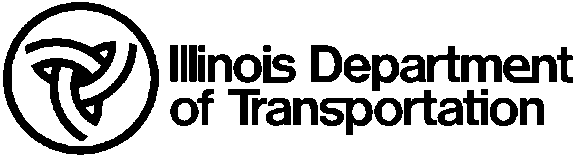 Annual Precast Plant InspectionAnnual Precast Plant InspectionPlant NamePlant NamePlant Address Line 1Date of InspectionP/S#Plant Address Line 2Inspector Contact InformationInspector Contact InformationInspector Contact InformationPhone:      Fax:      E-mail:      GENERALPrecast concrete products depend on process controls and inspection during manufacturing to ensure quality and uniformity. This checklist is a system for evaluating the facilities of plants. It can be used for Departmental Inspection of a Producer that is attempting to obtain Initial Approval, for an Annual Departmental Inspection, or for a Special Departmental Inspection. Items are referenced to the Producer’s QC Plan, the BMPR Policy Memorandum: QC/QA Program for Precast Concrete Products (Precast Memo), AASHTO, Approved Shop Drawings (Shop Drawings), Highway Standards (Highway Std), Standard Specifications for Road and Bridge Construction (Std. Specs.), etc., as appropriate.Each item on the checklist shall be marked in the appropriate space or column. Items can typically be marked:  Yes, No, Not Applicable (NA), OK, or No Good (NG). There are also areas where Inspector comments may be provided.GENERALPrecast concrete products depend on process controls and inspection during manufacturing to ensure quality and uniformity. This checklist is a system for evaluating the facilities of plants. It can be used for Departmental Inspection of a Producer that is attempting to obtain Initial Approval, for an Annual Departmental Inspection, or for a Special Departmental Inspection. Items are referenced to the Producer’s QC Plan, the BMPR Policy Memorandum: QC/QA Program for Precast Concrete Products (Precast Memo), AASHTO, Approved Shop Drawings (Shop Drawings), Highway Standards (Highway Std), Standard Specifications for Road and Bridge Construction (Std. Specs.), etc., as appropriate.Each item on the checklist shall be marked in the appropriate space or column. Items can typically be marked:  Yes, No, Not Applicable (NA), OK, or No Good (NG). There are also areas where Inspector comments may be provided.GENERALPrecast concrete products depend on process controls and inspection during manufacturing to ensure quality and uniformity. This checklist is a system for evaluating the facilities of plants. It can be used for Departmental Inspection of a Producer that is attempting to obtain Initial Approval, for an Annual Departmental Inspection, or for a Special Departmental Inspection. Items are referenced to the Producer’s QC Plan, the BMPR Policy Memorandum: QC/QA Program for Precast Concrete Products (Precast Memo), AASHTO, Approved Shop Drawings (Shop Drawings), Highway Standards (Highway Std), Standard Specifications for Road and Bridge Construction (Std. Specs.), etc., as appropriate.Each item on the checklist shall be marked in the appropriate space or column. Items can typically be marked:  Yes, No, Not Applicable (NA), OK, or No Good (NG). There are also areas where Inspector comments may be provided.Inspection Review Personnel:Inspection Review Personnel:Inspection Review Personnel:Weather Conditions:Weather Conditions:Weather Conditions:Products Being Produced During Inspection:Products Being Produced During Inspection:Products Being Produced During Inspection:Findings and Recommendations:Findings and Recommendations:Findings and Recommendations:QC PERSONNEL CERTIFICATION/TRAINING (List Type: ACI, etc)QC PERSONNEL CERTIFICATION/TRAINING (List Type: ACI, etc)QC PERSONNEL CERTIFICATION/TRAINING (List Type: ACI, etc)QC PERSONNEL CERTIFICATION/TRAINING (List Type: ACI, etc)QC PERSONNEL CERTIFICATION/TRAINING (List Type: ACI, etc)QC PERSONNEL CERTIFICATION/TRAINING (List Type: ACI, etc)QC PERSONNEL CERTIFICATION/TRAINING (List Type: ACI, etc)QC PERSONNEL CERTIFICATION/TRAINING (List Type: ACI, etc)QC PERSONNEL CERTIFICATION/TRAINING (List Type: ACI, etc)QC PERSONNEL CERTIFICATION/TRAINING (List Type: ACI, etc)QC PERSONNEL CERTIFICATION/TRAINING (List Type: ACI, etc)QC PERSONNEL CERTIFICATION/TRAINING (List Type: ACI, etc)QC PERSONNEL CERTIFICATION/TRAINING (List Type: ACI, etc)NameNameNameACI I3 Day Agg.3 Day Agg.5 Day Agg.5 Day Agg.Concrete TesterConcrete TesterOtherPlant ManagerPlant ManagerQC ManagerQC ManagerQC Technician 1QC Technician 1QC Technician 2QC Technician 2QC Technician 3QC Technician 3QC Technician 4QC Technician 4QC Technician 5QC Technician 5QUALITY CONTROLQUALITY CONTROLQUALITY CONTROLQUALITY CONTROLQUALITY CONTROLQUALITY CONTROLQUALITY CONTROLQUALITY CONTROLQUALITY CONTROLQUALITY CONTROLQUALITY CONTROLQUALITY CONTROLQUALITY CONTROLAPPR. COMPONENT MATERIALS & CONFORMANCE W/ QC PLANAPPR. COMPONENT MATERIALS & CONFORMANCE W/ QC PLANAPPR. COMPONENT MATERIALS & CONFORMANCE W/ QC PLANAPPR. COMPONENT MATERIALS & CONFORMANCE W/ QC PLANQUALITY CONTROL TESTING & CONFORMANCE W/ QC PLAN AND PRECAST MEMO ATTACHMENTS F & CQUALITY CONTROL TESTING & CONFORMANCE W/ QC PLAN AND PRECAST MEMO ATTACHMENTS F & CQUALITY CONTROL TESTING & CONFORMANCE W/ QC PLAN AND PRECAST MEMO ATTACHMENTS F & CQUALITY CONTROL TESTING & CONFORMANCE W/ QC PLAN AND PRECAST MEMO ATTACHMENTS F & CQUALITY CONTROL TESTING & CONFORMANCE W/ QC PLAN AND PRECAST MEMO ATTACHMENTS F & CQUALITY CONTROL TESTING & CONFORMANCE W/ QC PLAN AND PRECAST MEMO ATTACHMENTS F & CQUALITY CONTROL TESTING & CONFORMANCE W/ QC PLAN AND PRECAST MEMO ATTACHMENTS F & CQUALITY CONTROL TESTING & CONFORMANCE W/ QC PLAN AND PRECAST MEMO ATTACHMENTS F & CQUALITY CONTROL TESTING & CONFORMANCE W/ QC PLAN AND PRECAST MEMO ATTACHMENTS F & CYes, 
No, NAYes, 
No, NACommentsTest Proc. OK, NG, NATest Proc. OK, NG, NAFreq. 
OK, NG, NAFreq. 
OK, NG, NACommentsCommentsCementAir ContentAir ContentAir ContentFine Agg.SlumpSlumpSlumpCoarse Agg.CylinderCylinderCylinderFly AshAggregate MoistureAggregate MoistureAggregate MoistureMicrosilica3-Edge3-Edge3-EdgeGGBF SlagDensityDensityDensityHRMCoreCoreCoreAdmixtures: Air, A to G, STemperatureTemperatureTemperatureWeld Wire Fab.AbsorptionAbsorptionAbsorptionBlack Re-barPermeabilityPermeabilityPermeabilityEpoxy Coated Re-barHydrostaticHydrostaticHydrostaticRepair MaterialsFreeze/ThawFreeze/ThawFreeze/ThawMasticLinear Drying Shrinkage Linear Drying Shrinkage Linear Drying Shrinkage Other:Abrasion Re  sistance Abrasion Re  sistance Abrasion Re  sistance Other:Slump Flow (SCC)Slump Flow (SCC)Slump Flow (SCC)Other:J-Ring(SCC) or L-Box(SCC)J-Ring(SCC) or L-Box(SCC)J-Ring(SCC) or L-Box(SCC)HVSI (SCC)HVSI (SCC)HVSI (SCC)PRE-POUR CHECKSPRE-POUR CHECKSPRE-POUR CHECKSPRE-POUR CHECKSPRE-POUR CHECKSPRE-POUR CHECKSPRE-POUR CHECKSPRE-POUR CHECKSPOST-POUR CHECKSPOST-POUR CHECKSPOST-POUR CHECKSPOST-POUR CHECKSPOST-POUR CHECKSPOST-POUR CHECKSPOST-POUR CHECKSPOST-POUR CHECKSPOST-POUR CHECKSCONFORMANCE W/ HIGHWAY STD, AASHTO STD, OR SHOP DRAWINGS & PRECAST MEMOCONFORMANCE W/ HIGHWAY STD, AASHTO STD, OR SHOP DRAWINGS & PRECAST MEMOCONFORMANCE W/ HIGHWAY STD, AASHTO STD, OR SHOP DRAWINGS & PRECAST MEMOCONFORMANCE W/ HIGHWAY STD, AASHTO STD, OR SHOP DRAWINGS & PRECAST MEMOCONFORMANCE W/ HIGHWAY STD, AASHTO STD, OR SHOP DRAWINGS & PRECAST MEMOCONFORMANCE W/ HIGHWAY STD, AASHTO STD, OR SHOP DRAWINGS & PRECAST MEMOCONFORMANCE W/ HIGHWAY STD, AASHTO STD, OR SHOP DRAWINGS & PRECAST MEMOCONFORMANCE W/ HIGHWAY STD, AASHTO STD, OR SHOP DRAWINGS & PRECAST MEMOCONFORMANCE W/ HIGHWAY STD, AASHTO STD, OR SHOP DRAWINGS & PRECAST MEMOCONFORMANCE W/ HIGHWAY STD, AASHTO STD, OR SHOP DRAWINGS & PRECAST MEMOCONFORMANCE W/ HIGHWAY STD, AASHTO STD, OR SHOP DRAWINGS & PRECAST MEMOCONFORMANCE W/ HIGHWAY STD, AASHTO STD, OR SHOP DRAWINGS & PRECAST MEMOCONFORMANCE W/ HIGHWAY STD, AASHTO STD, OR SHOP DRAWINGS & PRECAST MEMOCONFORMANCE W/ HIGHWAY STD, AASHTO STD, OR SHOP DRAWINGS & PRECAST MEMOCONFORMANCE W/ HIGHWAY STD, AASHTO STD, OR SHOP DRAWINGS & PRECAST MEMOCONFORMANCE W/ HIGHWAY STD, AASHTO STD, OR SHOP DRAWINGS & PRECAST MEMOCONFORMANCE W/ HIGHWAY STD, AASHTO STD, OR SHOP DRAWINGS & PRECAST MEMOOK,
 NG, NAOK,
 NG, NAOK,
 NG, NACommentsCommentsCommentsOK, 
NG, NAOK, 
NG, NAOK, 
NG, NACommentsCommentsArea of ReinforcementArea of ReinforcementProduct DefectsProduct DefectsProduct DefectsProduct DefectsPlacement of ReinforcementPlacement of ReinforcementProduct ConditionProduct ConditionProduct ConditionProduct ConditionTying of ReinforcementTying of ReinforcementDimensionsDimensionsDimensionsDimensionsWelding of ReinforcementWelding of ReinforcementCuringCuringCuringCuringForm DimensionsForm DimensionsStorageStorageStorageStorageRebar cleanRebar cleanOther:Other:Other:Other:Mix DesignMix DesignOther:Other:Other:Other:Other:Other:Other:Other:Other:Other:RECORDSRECORDSRECORDSRECORDSRECORDSRECORDSRECORDSRECORDSPRODUCT MARKINGSPRODUCT MARKINGSPRODUCT MARKINGSPRODUCT MARKINGSPRODUCT MARKINGSPRODUCT MARKINGSPRODUCT MARKINGSPRODUCT MARKINGSPRODUCT MARKINGSCONFORMANCE W/ PRECAST MEMO SECTION 26.0CONFORMANCE W/ PRECAST MEMO SECTION 26.0CONFORMANCE W/ PRECAST MEMO SECTION 26.0CONFORMANCE W/ PRECAST MEMO SECTION 26.0CONFORMANCE W/ PRECAST MEMO SECTION 26.0CONFORMANCE W/ PRECAST MEMO SECTION 26.0CONFORMANCE W/ PRECAST MEMO SECTION 26.0CONFORMANCE W/ PRECAST MEMO SECTION 26.0CONFORMANCE W/ PRECAST MEMO ATTACHMENT ECONFORMANCE W/ PRECAST MEMO ATTACHMENT ECONFORMANCE W/ PRECAST MEMO ATTACHMENT ECONFORMANCE W/ PRECAST MEMO ATTACHMENT ECONFORMANCE W/ PRECAST MEMO ATTACHMENT ECONFORMANCE W/ PRECAST MEMO ATTACHMENT ECONFORMANCE W/ PRECAST MEMO ATTACHMENT ECONFORMANCE W/ PRECAST MEMO ATTACHMENT ECONFORMANCE W/ PRECAST MEMO ATTACHMENT EYes, No, NAYes, No, NAYes, No, NACommentsCommentsYes, No, NAYes, No, NAYes, No, NACommentsDiary – Kept 3-YearsDiary – Kept 3-YearsDiary – Kept 3-YearsProducer MarkProducer MarkProducer MarkProducer MarkProducer MarkTests and Equip. Calibration: Kept 3-YearsTests and Equip. Calibration: Kept 3-YearsTests and Equip. Calibration: Kept 3-YearsDate of ManufactureDate of ManufactureDate of ManufactureDate of ManufactureDate of ManufactureInvoices: Kept 2-YearsInvoices: Kept 2-YearsInvoices: Kept 2-YearsAASHTO or ASTMAASHTO or ASTMAASHTO or ASTMAASHTO or ASTMAASHTO or ASTMShop Drawings, Shipping Records, and QC Plans, etc.: Kept 3-YearsShop Drawings, Shipping Records, and QC Plans, etc.: Kept 3-YearsShop Drawings, Shipping Records, and QC Plans, etc.: Kept 3-YearsSpan, Rise, Table, and Design Earth CoverSpan, Rise, Table, and Design Earth CoverSpan, Rise, Table, and Design Earth CoverSpan, Rise, Table, and Design Earth CoverSpan, Rise, Table, and Design Earth CoverOther:Other:Other:Class or MarkingClass or MarkingClass or MarkingClass or MarkingClass or MarkingRemarks/Comments:      Remarks/Comments:      Remarks/Comments:      Remarks/Comments:      Remarks/Comments:      Remarks/Comments:      Remarks/Comments:      Remarks/Comments:      Remarks/Comments:      Remarks/Comments:      Remarks/Comments:      Remarks/Comments:      Remarks/Comments:      Remarks/Comments:      Remarks/Comments:      Remarks/Comments:      Remarks/Comments:      DOCUMENTATION AND SPECIFICATIONSDOCUMENTATION AND SPECIFICATIONSDOCUMENTATION AND SPECIFICATIONSDOCUMENTATION AND SPECIFICATIONSDOCUMENTATION AND SPECIFICATIONSDOCUMENTATION AND SPECIFICATIONSDOCUMENTATION AND SPECIFICATIONSDOCUMENTATION AND SPECIFICATIONSDOCUMENTATION AND SPECIFICATIONSDOCUMENTATION AND SPECIFICATIONSDOCUMENTATION AND SPECIFICATIONSDOCUMENTATION AND SPECIFICATIONSDOCUMENTATION AND SPECIFICATIONSDOCUMENTATION AND SPECIFICATIONSDOCUMENTATION AND SPECIFICATIONSDOCUMENTATION AND SPECIFICATIONSDOCUMENTATION AND SPECIFICATIONSAvailableAvailableCurrentCurrentCommentsCommentsCommentsCommentsCommentsCommentsYes,
 No, NAYes,
 No, NAYes,
 No, NAYes,
 No, NACommentsCommentsCommentsCommentsCommentsCommentsStd. Specs. For Road and Bridge ConstructionStd. Specs. For Road and Bridge ConstructionStd. Specs. For Road and Bridge ConstructionStd. Specs. For Road and Bridge ConstructionStd. Specs. For Road and Bridge ConstructionStd. Specs. For Road and Bridge ConstructionStd. Specs. For Road and Bridge ConstructionSupplemental Specifications and Recurring Special Provisions Supplemental Specifications and Recurring Special Provisions Supplemental Specifications and Recurring Special Provisions Supplemental Specifications and Recurring Special Provisions Supplemental Specifications and Recurring Special Provisions Supplemental Specifications and Recurring Special Provisions Supplemental Specifications and Recurring Special Provisions D&E and GBSP Special ProvisionsD&E and GBSP Special ProvisionsD&E and GBSP Special ProvisionsD&E and GBSP Special ProvisionsD&E and GBSP Special ProvisionsD&E and GBSP Special ProvisionsD&E and GBSP Special ProvisionsQC/QA Precast Policy MemorandumQC/QA Precast Policy MemorandumQC/QA Precast Policy MemorandumQC/QA Precast Policy MemorandumQC/QA Precast Policy MemorandumQC/QA Precast Policy MemorandumQC/QA Precast Policy MemorandumQC PlanQC PlanQC PlanQC PlanQC PlanQC PlanQC PlanAASHTO and/or ASTM Stds.AASHTO and/or ASTM Stds.AASHTO and/or ASTM Stds.AASHTO and/or ASTM Stds.AASHTO and/or ASTM Stds.AASHTO and/or ASTM Stds.AASHTO and/or ASTM Stds.QAPRECAST MEMO ATTACHMENT F, and SECTIONS 11.0, 18.0 and 22.0; and Art. 508.03QAPRECAST MEMO ATTACHMENT F, and SECTIONS 11.0, 18.0 and 22.0; and Art. 508.03QAPRECAST MEMO ATTACHMENT F, and SECTIONS 11.0, 18.0 and 22.0; and Art. 508.03QAPRECAST MEMO ATTACHMENT F, and SECTIONS 11.0, 18.0 and 22.0; and Art. 508.03QAPRECAST MEMO ATTACHMENT F, and SECTIONS 11.0, 18.0 and 22.0; and Art. 508.03QAPRECAST MEMO ATTACHMENT F, and SECTIONS 11.0, 18.0 and 22.0; and Art. 508.03QAPRECAST MEMO ATTACHMENT F, and SECTIONS 11.0, 18.0 and 22.0; and Art. 508.03QAPRECAST MEMO ATTACHMENT F, and SECTIONS 11.0, 18.0 and 22.0; and Art. 508.03QAPRECAST MEMO ATTACHMENT F, and SECTIONS 11.0, 18.0 and 22.0; and Art. 508.03QAPRECAST MEMO ATTACHMENT F, and SECTIONS 11.0, 18.0 and 22.0; and Art. 508.03QAPRECAST MEMO ATTACHMENT F, and SECTIONS 11.0, 18.0 and 22.0; and Art. 508.03QAPRECAST MEMO ATTACHMENT F, and SECTIONS 11.0, 18.0 and 22.0; and Art. 508.03QAPRECAST MEMO ATTACHMENT F, and SECTIONS 11.0, 18.0 and 22.0; and Art. 508.03QAPRECAST MEMO ATTACHMENT F, and SECTIONS 11.0, 18.0 and 22.0; and Art. 508.03QAPRECAST MEMO ATTACHMENT F, and SECTIONS 11.0, 18.0 and 22.0; and Art. 508.03QAPRECAST MEMO ATTACHMENT F, and SECTIONS 11.0, 18.0 and 22.0; and Art. 508.03QAPRECAST MEMO ATTACHMENT F, and SECTIONS 11.0, 18.0 and 22.0; and Art. 508.03Freq.Freq.Freq.CommentsCommentsCommentsCommentsFreq.Freq.Freq.Freq.CommentsCommentsCommentsCementGGBF SlagGGBF SlagFine Agg.HRMHRMCoarse Agg.AdmixturesAdmixturesFly AshWelded Wire Welded Wire MicrosilicaBlack Re-barBlack Re-barQA PRECAST MEMO ATTACHMENT F, and SECTIONS 11.0, 18.0 and 22.0; and Art. 508.03 (continued)QA PRECAST MEMO ATTACHMENT F, and SECTIONS 11.0, 18.0 and 22.0; and Art. 508.03 (continued)QA PRECAST MEMO ATTACHMENT F, and SECTIONS 11.0, 18.0 and 22.0; and Art. 508.03 (continued)QA PRECAST MEMO ATTACHMENT F, and SECTIONS 11.0, 18.0 and 22.0; and Art. 508.03 (continued)QA PRECAST MEMO ATTACHMENT F, and SECTIONS 11.0, 18.0 and 22.0; and Art. 508.03 (continued)QA PRECAST MEMO ATTACHMENT F, and SECTIONS 11.0, 18.0 and 22.0; and Art. 508.03 (continued)QA PRECAST MEMO ATTACHMENT F, and SECTIONS 11.0, 18.0 and 22.0; and Art. 508.03 (continued)QA PRECAST MEMO ATTACHMENT F, and SECTIONS 11.0, 18.0 and 22.0; and Art. 508.03 (continued)QA PRECAST MEMO ATTACHMENT F, and SECTIONS 11.0, 18.0 and 22.0; and Art. 508.03 (continued)Freq.CommentsCommentsCommentsCommentsFreq.CommentsEpoxy Coated Re-barMasticRepair MaterialsOther:Other:Other:Other:Other:Other:Other:Other:Other:Remarks/Comments:     Remarks/Comments:     Remarks/Comments:     Remarks/Comments:     Remarks/Comments:     Remarks/Comments:     Remarks/Comments:     Remarks/Comments:     Remarks/Comments:     EQUIPMENT  PRECAST MEMO ATTACHMENTS C & DEQUIPMENT  PRECAST MEMO ATTACHMENTS C & DEQUIPMENT  PRECAST MEMO ATTACHMENTS C & DEQUIPMENT  PRECAST MEMO ATTACHMENTS C & DEQUIPMENT  PRECAST MEMO ATTACHMENTS C & DEQUIPMENT  PRECAST MEMO ATTACHMENTS C & DEQUIPMENT  PRECAST MEMO ATTACHMENTS C & DEQUIPMENT  PRECAST MEMO ATTACHMENTS C & DEQUIPMENT  PRECAST MEMO ATTACHMENTS C & DIDOTAppr.Calibr.DateCommentsCommentsCommentsCommentsYes, 
No, NACalibr.DateCommentsCommentsCommentsCommentsCompression Test Machine (Cylinder)Compression Test Machine (Cylinder)Compression Test Machine (Cylinder)Compression Test Machine (Concrete Masonry Units)Compression Test Machine (Concrete Masonry Units)Compression Test Machine (Concrete Masonry Units)3-Edge Bearing3-Edge Bearing3-Edge BearingAir MeterAir MeterAir MeterCylinder MoldsCylinder MoldsCylinder MoldsSlump Slump Slump Aggregate MoistureAggregate MoistureAggregate MoistureSievesSievesSievesBalanceBalanceBalanceThermometerThermometerThermometerTamping RodTamping RodTamping RodMalletMalletMalletTools (Shovel, Vibrator, etc.)Tools (Shovel, Vibrator, etc.)Tools (Shovel, Vibrator, etc.)SCC J-Ring SCC J-Ring SCC J-Ring SCC Slump FlowSCC Slump FlowSCC Slump FlowSCC SawSCC SawSCC SawSCC Core DrillSCC Core DrillSCC Core DrillSCC BalanceSCC BalanceSCC BalanceMeasuring TapeMeasuring TapeMeasuring TapeSieve ShakerSieve ShakerSieve ShakerOven/Hot PlateOven/Hot PlateOven/Hot PlateCoarse Aggregate Splitter with PansCoarse Aggregate Splitter with PansCoarse Aggregate Splitter with PansFine Aggregate Splitter with PansFine Aggregate Splitter with PansFine Aggregate Splitter with PansOther:Other:Other:Other:Other:Other:Other:Other:Other:Other:Other:Other:PRECAST PRODUCTSPRECAST PRODUCTSPRECAST PRODUCTSPRECAST PRODUCTSPRECAST PRODUCTSPRECAST PRODUCTSProductProd.
KeyIn MISTICManufact. at PlantIn QC PlanOn Appr. ListProductProd.
KeyYes, No, NAYes, No, NAYes, No, NAYes, No, NABridge SlabsA:1Pile CapsA:2Other Structural MembersA:3Piles & ExtensionsA:4Decorative Bridge Structural ElementsA:5Three-Sided Precast Conc. StructuresA:6Box Culvert SectionsB:1Box Culvert End SectionsB:2Reinf. Conc. Culvert, Storm Drain, and Sewer Pipe (Includes Elbows and Tees)C:1Reinf. Conc. Elliptical Culvert, Storm Drain, and Sewer Pipe C:2Reinf. Conc. Arch Culvert, Storm Drain, and Sewer PipeC:3Conc. Sewer, Storm Drain, and Culvert PipeC:4Concrete Drain TileNote: This product is no longer applicable and will be deleted from the Standard Specifications.Note: This product is no longer applicable and will be deleted from the Standard Specifications.Note: This product is no longer applicable and will be deleted from the Standard Specifications.Note: This product is no longer applicable and will be deleted from the Standard Specifications.Note: This product is no longer applicable and will be deleted from the Standard Specifications.Reinf. Conc. Flared End SectionsC:6Reinf. Conc.  Elliptical Flared End SectionsC:7Inlet Boxes for Pipe Culverts and Medians (Types 24A-G, 36A, 48A, Flush Inlet Box for Median, and Shoulder Inlet)D:1Headwall for Pipe DrainD:2Catch Basins (Types A-D)D:3Manhole (Type A)D:4Inlets (Types A & B)D:5Drainage Structures (Types 1-6)D:6Valve Vault (Type A)D:7Bridge Appr. DrainsD:8ReservedD:9Other Inlets (Applies when there is no Design and Environment Highway Standard)D:10Remarks/Comments:     Remarks/Comments:     Remarks/Comments:     Remarks/Comments:     Remarks/Comments:     Remarks/Comments:     PRECAST PRODUCTSPRECAST PRODUCTSPRECAST PRODUCTSPRECAST PRODUCTSPRECAST PRODUCTSPRECAST PRODUCTSProductProd.
KeyIn MISTICManufact. at PlantIn QC PlanOn Appr. ListProductProd.
KeyYes, No, NAYes, No, NAYes, No, NAYes, No, NARight of Way MarkersE:1Drainage MarkersE:2Permanent Survey MarkersE:3Section MarkersE:4Temporary Concrete BarrierF:1Precast Block Rev. MatsG:1Precast Art. Rev. MatsG:2Concrete BrickG:3Concrete Masonry UnitsG:4Concrete PaversG:5Segmental Conc. Block WallsG:6Mech. Stabilized Earth Retaining WallsH:1Noise Abatement Walls (Reflective)H:2Modular Retaining WallsH:3Bumper Blocks (Wheels Stops For Cars)I:1Picnic Tables, Trash Rec., PlantersI:2Splash BlocksI:3HandholesI:4Other:Other:Other:Other:Remarks/Comments:     Remarks/Comments:     Remarks/Comments:     Remarks/Comments:     Remarks/Comments:     Remarks/Comments:     